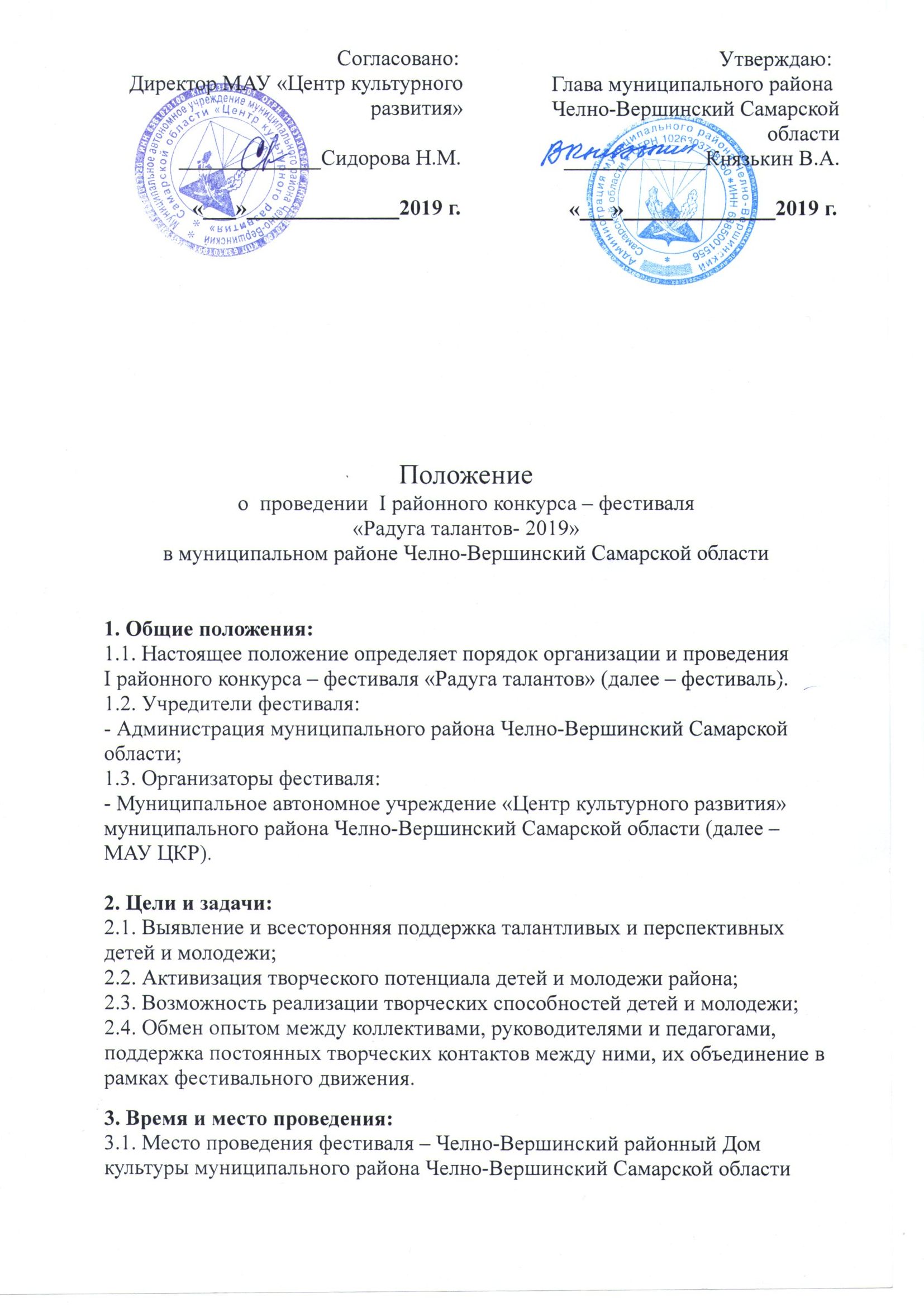 (ул. Почтовая 15) 3.2. Время проведения фестиваля – 12 мая 2019 год, начало 11:00. Регистрация участников с 10:00-10:30.4. Оргкомитет фестиваля:
4.1. Руководство организацией и проведением фестиваля осуществляет
организационный комитет  (далее - Оргкомитет).
4.2. Оргкомитет ежегодно назначает ответственного координатора фестиваля.5. Участники фестиваля и проведение конкурсной программы:5.1. В фестивале принимают участие детские и юношеские творческие  коллективы и солисты в возрасте от 3 до 18 лет в жанрах:- вокальный (тематика свободная);- хореографический(тематика свободная);- «художественное слово» (тема: «Год театра в России-2019»)5.2.Возрастные категории фестиваля:1 категория: от 3 до 6 лет,2 категория: от 7 до 11 лет,3 категория: от 12 до 15 лет,4 категория: от 15 до 18 лет.
6. Жюри фестиваля
6.1. Состав жюри фестиваля формирует и утверждает оргкомитет.
6.2. Жюри определяет победителей по следующим критериям:
- художественный (поэтический и музыкальный) уровень выступления;
- исполнительское мастерство;
- оригинальность исполнения;- артистичность;- костюм, реквизит и постановка номера.6.3. Жюри оставляет за собой право не присуждать какую - либо из наградили вручать равноценные дипломы двум или более коллективам илиисполнителям.7.Награждение.
7.1. По итогам конкурса в каждой номинации и возрастной группе определяются Лауреаты I, II и III степени и награждаются Кубками (только Лауреаты I степени), Дипломами и ценными призами. Все участники награждаются Дипломами участника и памятными призами.
7.2. По предложению жюри оргкомитет может устанавливать специальные
призы.
8. Порядок представления заявки на участие в фестивале
8.1. Для участия в фестивале необходимо представить заявку-анкету в
оргкомитет по форме (Приложение 1) на E-mail: orfey-rdk@yandex.ru (ответственный за прием заявок Сутягина Юлия Васильевна)Контактные телефоны:8(846) 51 2-29-91 - Заместитель директора МАУ ЦКР Богатова Анна Николаевна8(846) 51 2-24-93 - Методический кабинет, контактное лицо Гафиятуллина Мария Юрьевна, Сутягина Юлия Васильевна.8.2. Срок представления заявок до 05.05.2019 года включительно.8.3. ВНИМАНИЕ!!! Оргкомитет может ограничить приём заявок до заявленной даты в связи с заполняемостью концертных площадок!Вся подробная информация о программе фестиваля будет опубликована  на нашем сайте ckr.chelna.ru , в группе ВКонтакте  https://vk.com/public79913154                                     8.4. Замена репертуара менее чем за 10 дней до начала конкурса запрещена! Приложение 1Заявкана участие в I районном конкурсе – фестивале«Радуга талантов- 2019»в муниципальном районе Челно-Вершинский Самарской областиМуниципальный район ___________________________________Населенный пункт_______________________________________Учреждение_____________________________________________ФИО участника, название коллектива_______________________________________________________________________________________________________________________________________Дата рождения___________________________________________Возрастная категория_____________________________________Название и авторы произведения____________________________________________________________________________________Техническое оснащение ___________________________________Руководитель____________________________________________Контактный телефон______________________________________Дата____________________________________________________Подпись ответственного лица______________________________